 ҠАРАР                                                                      	                  РЕШЕНИЕ  О  внесении изменений  в решение совета сельского поселенияБазгиевский сельсовет № 4\34 от 23.12.2015 года «О бюджете сельского поселения Базгиевский сельсовет муниципального района Шаранский район Республики Башкортостан на 2016 год и на плановый период 2017 и 2018 годов»Совет сельского поселения Базгиевский сельсовет муниципального района Шаранский район  Республики Башкортостан (далее – сельское поселение) РЕШИЛ:         Остаток  денежных средств  на 01.01.2016 года в сумме 160265,19 рублей согласно приложению № 1,  № 2, № 3,  № 4  направить:					\0104\791\99\0\00\02040\242\310.2\ ФЗ.131.03.2\\РП-А-0100\\ - 28560,0 рублей на приобретение ноутбука; \0104\791\99\0\00\02040\244\226.10\ФЗ.131.03.2\\РП-А-0100\\  -  6150,0 рублей за оформление паспортов опасных отходов ;\0104\791\99\0\00\02040\244\226.10\ФЗ.131.03.2\\РП-А-0100\\  - 7200,0 рублей за проведение количественных химических анализов отходов производства и потребления;\0113\791\99\0\00\09040\244\226.10\ ФЗ.131.03.2\\РП-А-0100\\  - 12000,00 рублей за  оценочные работы по объекту - клуб д.Новый Тамьян, ул.Центральная,48;\0503\791\20\1\01\06050\244\226.4\ФЗ.131.03.109\\РП-А-2800\\ - 106355,19 рублей за монтаж систем уличного освещения;Внести изменения в решение Совета сельского поселения Базгиевский сельсовет  от 18.12.2014 года № 374 « О  бюджете сельского поселения Базгиевский сельсовет муниципального района Шаранский район  Республики Башкортостан на 2016 год и на плановый период 2017 и 2018 годов»  согласно приложения 1,2,3 к настоящему решению:Председательствующий на заседании Совета сельского поселения Базгиевскийсельсовет муниципального района Шаранский район Республики Башкортостан                  Р.М.Афанасьева       с. Базгиево15 .03. 2016 г№ 7/65Приложение 1                           к решению Совета сельского поселения Базгиевский сельсовет муниципального района Шаранский район Республики Башкортостан                              от 15  марта  2016 года №7/65Распределение бюджетных ассигнований сельского поселения Базгиевский сельсовет на 2016 год по разделам, подразделам, целевым статьям (муниципальным программам сельского поселения и непрограммным направлениям деятельности), группам видов расходов классификации расходов бюджетов (тыс. рублей)Председательствующий на заседании Совета сельского поселения Базгиевскийсельсовет муниципального района Шаранский район Республики Башкортостан                Р.М.Афанасьева Приложение 2                           к решению Совета сельского поселения Базгиевский сельсовет муниципального района Шаранский район Республики Башкортостан                            от  15 марта  2016 года №7/65Распределение бюджетных ассигнований сельского поселения Базгиевский сельсовет на 2016 год по целевым статьям (муниципальным программам сельского поселения и непрограммным направлениям деятельности), группам видов расходов классификации расходов бюджетов(тыс. рублей)Приложение 3                            к решению Совета сельского поселения Базгиевский сельсовет муниципального района Шаранский район Республики Башкортостан                             от 15  марта  2016 года №7/65Ведомственная структура расходов бюджета сельского поселения Базгиевский сельсовет муниципального района Шаранский район на 2016 год (тыс. рублей)Источники финансирования дефицита бюджета сельского поселения Базгиевский сельсовет муниципального района Шаранский район Республики Башкортостан на 2016 год.                                                                                                                        тыс.рублейБАШҠОРТОСТАН  РЕСПУБЛИКАҺЫШАРАН  РАЙОНЫ МУНИЦИПАЛЬ РАЙОНЫНЫҢБАЗГЫЯ АУЫЛ СОВЕТЫАУЫЛ БИЛӘМӘҺЕ СОВЕТЫ452632,  Базгыя аулы, Үҙәк урам, 50                               тел.(34769) 2-42-35, e-mail:basgss@yandex.ru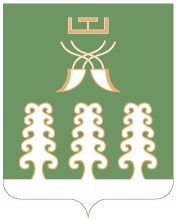 РЕСПУБЛИКА БАШКОРТОСТАНСОВЕТ СЕЛЬСКОГО ПОСЕЛЕНИЯ БАЗГИЕВСКИЙ СЕЛЬСОВЕТ МУНИЦИПАЛЬНОГО РАЙОНА ШАРАНСКИЙ РАЙОН452632, c. Базгиево, ул.Центральная, 50         тел.(34769) 2-42-35, e-mail:basgss@yandex.ruРЕСПУБЛИКА БАШКОРТОСТАНСОВЕТ СЕЛЬСКОГО ПОСЕЛЕНИЯ БАЗГИЕВСКИЙ СЕЛЬСОВЕТ МУНИЦИПАЛЬНОГО РАЙОНА ШАРАНСКИЙ РАЙОН452632, c. Базгиево, ул.Центральная, 50         тел.(34769) 2-42-35, e-mail:basgss@yandex.ruКБКсумма\0104\791\99\0\00\02040\852\290.1.1\ФЗ.131.03.2\\РП-А-0100\\1853,0Оплата налога\0104\791\99\0\00\02040\852\290.1.2\ФЗ.131.03.2\\РП-А-0100\\-1853,0\0104\791\99\0\00\02040\244\226.10\ФЗ.131.03.2\\РП-А-0100\\  3300,0Обучение  по программе «Охрана труда» и «Пожарно-технический минимум»\0502\791\20\1\01\03560\244\226.10\ФЗ.131.03.125\\РП-А-1100\\2000,0Технологическое присоединение к электрическим сетям\1101\791\12\0\01\41870\244\290.8\ФЗ.131.03.113\\РП-А-2300\\-5300,0Наименование РзПрЦсрВрсумма12345ВСЕГО 160,3Общегосударственные вопросы010057,2Функционирование Правительства Российской Федерации, высших исполнительных органов государственной власти субъектов Российской Федерации, местных администраций010445,2Непрограммные расходы0104990000000045,2Закупка товаров, работ и услуг для обеспечения муниципальных нужд0104990000204020045,2Оценка недвижимости, признание прав регулирование отношений по государственной собственности0113990000904012,0Закупка товаров, работ и услуг для обеспечения муниципальных нужд0113990000904020012,0Жилищно-коммунальное хозяйство0500108,4Коммунальное хозяйство05022,0Программа «Благоустройство населенных пунктов до 2020 года сельского поселения Шаранский сельсовет муниципального района Шаранский район Республики Башкортостан»050220000000002,0Подпрограмма «Уличное освещение»050220100000002,0Основное мероприятие «Организация бесперебойного уличного освещения населенных пунктов сельского поселения в темное время суток»050220101000002,0Мероприятия в области коммунального хозяйства050220101035602,0Закупка товаров, работ и услуг для муниципальных нужд050220101035602002,0Благоустройство0503106,4Программа «Благоустройство территории сельского поселения Базгиевский сельсовет муниципального района Шаранский район Республики Башкортостан со сроком реализации до 2020 года»05032000000000106,4Подпрограмма «Уличное освещение»05032010000000106,4Основное мероприятие «Организация бесперебойного уличного освещения населенных пунктов сельского поселения в темное время суток»05032010100000106,4Мероприятия по благоустройству территорий населенных пунктов05032010106050106,4Закупка товаров, работ и услуг для обеспечения муниципальных нужд05032010106050200106,4Физическая культура и спорт1100-5,3Физическая культура1101-5,3Программа «Развитие молодежного движения, физкультуры и спорта на территории сельского поселения Базгиевский сельсовет муниципального района Шаранский район Республики Башкортостан со сроком реализации до 2020 года»11011200000000-5,3Основное мероприятие «Выполнение работ по проведению мероприятий в сфере физической культуры и массового спорта»11011200100000-5,3Мероприятия в области физической культуры и спорта11011200141870-5,3Закупка товаров, работ и услуг для обеспечения муниципальных нужд11011200141870200-5,3Наименование ЦсрВрсумма1345ВСЕГО160,3Программа «Развитие молодежного движения, физкультуры и спорта на территории сельского поселения Базгиевский сельсовет муниципального района Шаранский район Республики Башкортостан со сроком реализации до 2020 года»1200000000-5,3Основное мероприятие «Выполнение работ по проведению мероприятий в сфере физической культуры и массового спорта»1200100000-5,3Мероприятия в области физической культуры и спорта1200141870-5,3Закупка товаров, работ и услуг для обеспечения муниципальных нужд1200141870200-5,3Программа «Благоустройство территории сельского поселения Базгиевский сельсовет муниципального района Шаранский район Республики Башкортостан со сроком реализации до 2020 года»2000000000108,4Подпрограмма «Уличное освещение»2010000000108,4Основное мероприятие «Организация бесперебойного уличного освещения населенных пунктов сельского поселения в темное время суток»2010100000108,4Мероприятия по благоустройству территорий населенных пунктов20101060502,0Закупка товаров, работ и услуг для обеспечения муниципальных нужд20101060502002,0Мероприятия в области коммунального хозяйства2010103560106,4Закупка товаров, работ и услуг для обеспечения муниципальных нужд2010103560200106,4Непрограммные расходы990000000057,2Закупка товаров, работ и услуг для обеспечения муниципальных нужд990000204020045,2Оценка недвижимости, признание прав регулирование отношений по государственной собственности990000904012,0Закупка товаров, работ и услуг для обеспечения муниципальных нужд990000904020012,0Председательствующий  на заседании  Совета  сельского поселения Базгиевскийсельсовет муниципального района Шаранский район Республики БашкортостанР.М.Афанасьева Наименование Вед-воЦсрВрсумма12345ВСЕГО160,3Администрация сельского поселения Базгиевский сельсовет муниципального района Шаранский район Республики Башкортостан791160,3Программа «Развитие молодежного движения, физкультуры и спорта на территории сельского поселения Базгиевский сельсовет муниципального района Шаранский район Республики Башкортостан со сроком реализации до 2020 года»7911200000000-5,3Основное мероприятие «Выполнение работ по проведению мероприятий в сфере физической культуры и массового спорта»7911200100000-5,3Мероприятия в области физической культуры и спорта7911200141870-5,3Закупка товаров, работ и услуг для обеспечения муниципальных нужд7911200141870200-5,3Программа «Благоустройство территории сельского поселения Базгиевский сельсовет муниципального района Шаранский район Республики Башкортостан со сроком реализации до 2020 года»7912000000000108,4Подпрограмма «Уличное освещение»7912010000000108,4Основное мероприятие «Организация бесперебойного уличного освещения населенных пунктов сельского поселения в темное время суток»7912010100000108,4Мероприятия по благоустройству территорий населенных пунктов79120101060502,0Закупка товаров, работ и услуг для обеспечения муниципальных нужд79120101060502002,0Мероприятия в области коммунального хозяйства7912010103560106,4Закупка товаров, работ и услуг для обеспечения муниципальных нужд7912010103560200106,4Непрограммные расходы791990000000057,2Закупка товаров, работ и услуг для обеспечения муниципальных нужд791990000204020045,2Оценка недвижимости, признание прав регулирование отношений по государственной собственности791990000904012,0Закупка товаров, работ и услуг для обеспечения муниципальных нужд791990000904020012,0Председательствующий  на заседании Совета  сельского поселения Базгиевскийсельсовет муниципального района Шаранский район Республики БашкортостанР.М.Афанасьева Приложение 4                             к решению Совета сельского поселения Базгиевский сельсовет муниципального района Шаранский район Республики Башкортостан                                    от 15  марта  2016 года №7/65Код Наименование кода классификации источников финансирования дефицита бюджетовСумма123Всего160,30100000000 0000 000Источники внутреннего финансирования дефицитов бюджетов160,30105000000 0000 000Изменение остатков средств на счетах по учету средств бюджета160,3   Председательствующий на заседании Совета       сельского поселения Базгиевский   сельсовет муниципального района    Шаранский район Республики Башкортостан                   Р.М.Афанасьева 